SECTION 2   |   COMPETENCY: SUCCESSFULLY STARTING A UBTUsing the UBT Charter ActivityPurposeThe UBT charter document helps the UBT co-leads set the foundation for the work their team will do. Creating the charter agreements together will prevent confusion and disagreements from taking the team off track as team members are doing their work. It also creates a good orga- nizational structure for the team. A team charter should be used regularly to keep the team on track and within the agreed-upon scope of work. It is reviewed and revised as needed and should be shared with the sponsors.How to UseThe team charter always is created in partnership. The charter should be created by the team during the first few meetings. For project teams, the charter typically is created by sponsors. To save time, the charter can be worked on ahead of time and presented to the team as a straw design by the co-leads.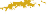 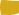 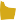 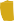 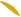 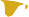 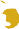 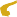 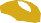 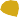 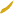 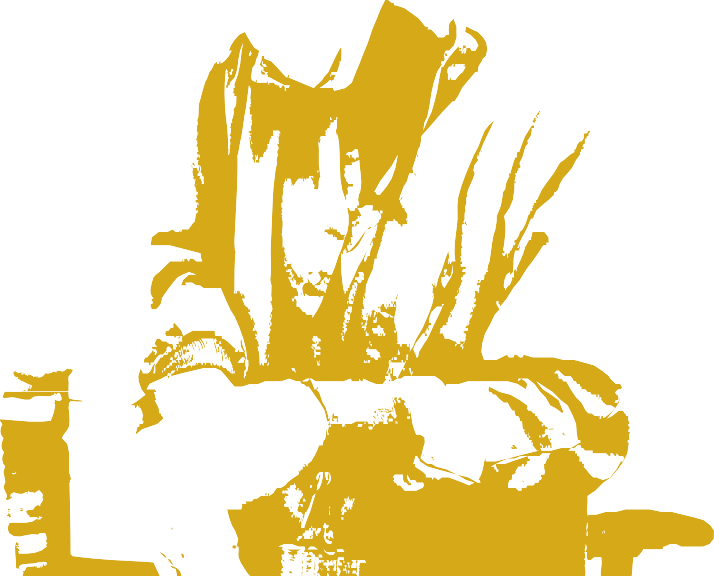 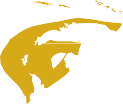 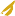 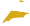 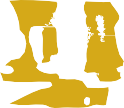 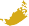 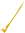 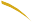 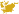 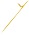 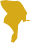 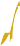 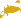 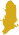 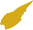 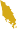 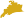 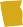 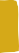 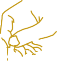 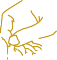 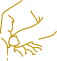 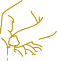 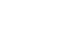 ACTIVITY: UBT Team CharterPurpose:Why do we exist?Goals and Objectives:What are our expected deliverables?How will we measure our work?How will we know when we’ve completed our work?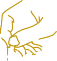 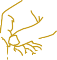 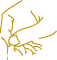 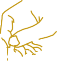 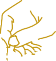 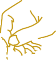 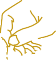 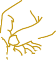 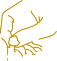 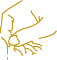 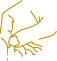 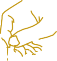 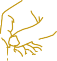 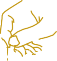 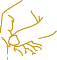 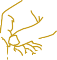 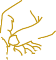 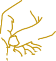 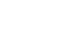 ACTIVITY: UBT Team Charter (continued)Membership and RolesComposition of team?Co-leads?When and how team members are placed?Quorum1. How many members must be present to conduct the meeting?Membership and RolesComposition of team?Co-leads?When and how team members are placed?Quorum1. How many members must be present to conduct the meeting?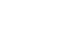 ACTIVITY:UBTTeam Charter (continued)ScopeScopeHow many members must be present to make consensus decisions?How will the team arrive at emergency decisions necessary between meetings?What work can be done without a quorum?1.  What are the boundaries of the team’s work?How many members must be present to make consensus decisions?How will the team arrive at emergency decisions necessary between meetings?What work can be done without a quorum?1.  What are the boundaries of the team’s work?ACTIVITY:UBTTeam Charter (continued)Decision MakingDecision Making2. What happens to issues not within the team’s boundaries?Will decisions be made by consensus?Will our work be in the form of recommendations or final decisions?What happens if we can’t reach consensus?2. What happens to issues not within the team’s boundaries?Will decisions be made by consensus?Will our work be in the form of recommendations or final decisions?What happens if we can’t reach consensus?ACTIVITY: UBT Team Charter (continued)Ground Rules (Working Agreements/Team Norms)What procedural and behavioral norms will the team agree to work within?Will there be norms related to potential guests, in addition to the ones used by the team?TimelinesHow frequently will the team meet, and for how long?What are the important due dates connected to the project and deliverables?Ground Rules (Working Agreements/Team Norms)What procedural and behavioral norms will the team agree to work within?Will there be norms related to potential guests, in addition to the ones used by the team?TimelinesHow frequently will the team meet, and for how long?What are the important due dates connected to the project and deliverables?ACTIVITY: UBT Team Charter (continued)Reporting RelationshipsWho are the labor and management sponsors of this team and its work?Whose interests need to be represented in the work of this team?Resources and SupportWhat resources exist to help us accomplish our purpose, both internal and external?How do we address barriers to success?Reporting RelationshipsWho are the labor and management sponsors of this team and its work?Whose interests need to be represented in the work of this team?Resources and SupportWhat resources exist to help us accomplish our purpose, both internal and external?How do we address barriers to success?ACTIVITY:UBTTeam Charter (continued)CommunicationConfidentialityCommunicationConfidentiality3.  Whom do we go to for help?How will information about our work be communicated to constituents, sponsors and stakeholders?What information will be considered confidential and not communicated beyond the team’s work (KP proprietary business information, sensitive details, individual comments and conversations)?3.  Whom do we go to for help?How will information about our work be communicated to constituents, sponsors and stakeholders?What information will be considered confidential and not communicated beyond the team’s work (KP proprietary business information, sensitive details, individual comments and conversations)?